Coalition for Kids Fund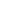 Grant GuidelinesALLOWABLE ACTIVITIES FOR THE FUND System Development & Capacity Building Funding of Staff FTE Development of Partnerships Coordination of Co-location and Programming Innovation Advocacy Efforts that Achieve the CFK Vision Creation of a Corps of Navigators Creation of Sustainable Funding ModelsEnhanced Referral Systems to Increase Family-Centered Practices Sponsorship of Trainings to Build Local Child Care or Family-Centered Workforce Capacity & Well-Being Sponsorship of Parent Trainings & Efforts to Elevate Parent VoiceCORE VALUES OF THE FUNDProviding support and advocacy for children and familiesUpstream solutions that address the root cause, not the symptomAccomplishing more togetherPRIORITY POPULATIONS OF THE FUND Families with young children, prenatal through age fiveFamilies Experiencing Barriers to ServicesFamilies Experiencing or At-Risk of Housing InsecurityFamilies Experiencing or At-Risk of Economic FragilityFamilies Affected by Behavioral Health IssuesTARGET FUND OUTCOMESCaring Communities & SystemsStrong, Nurturing FamiliesHealthy, Thriving ChildrenEducational Progress & Success